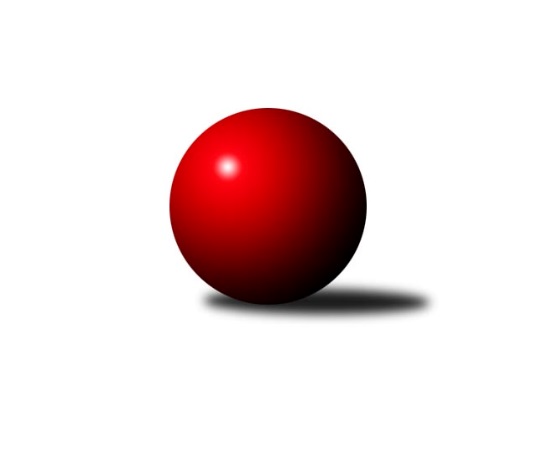 Č.7Ročník 2014/2015	1.11.2014Nejlepšího výkonu v tomto kole: 3166 dosáhlo družstvo: KK PSJ Jihlava2. KLZ B 2014/2015Výsledky 7. kolaSouhrnný přehled výsledků:KK PSJ Jihlava	- HKK Olomouc	5:3	3166:3084	14.5:9.5	1.11.TJ Sokol Vracov	- KK Mor.Slávia Brno	2:6	3026:3161	9.5:14.5	1.11.TJ Jiskra Otrokovice	- KK Vyškov	1:7	2716:2973	9.0:15.0	1.11.Tabulka družstev:	1.	KK Mor.Slávia Brno	7	6	1	0	40.0 : 16.0 	93.0 : 75.0 	 3115	13	2.	KK Vyškov	7	4	0	3	29.5 : 26.5 	81.5 : 86.5 	 3056	8	3.	KK Slovan Rosice	5	3	0	2	23.0 : 17.0 	62.5 : 57.5 	 3195	6	4.	TJ Jiskra Nová Bystřice	4	2	1	1	17.0 : 15.0 	53.0 : 43.0 	 3103	5	5.	TJ Sokol Luhačovice	5	2	1	2	17.0 : 23.0 	54.0 : 66.0 	 3040	5	6.	KK PSJ Jihlava	6	2	1	3	20.5 : 27.5 	71.5 : 72.5 	 2992	5	7.	HKK Olomouc	5	2	0	3	24.0 : 16.0 	67.0 : 53.0 	 3139	4	8.	TJ Sokol Vracov	6	2	0	4	22.0 : 26.0 	71.0 : 73.0 	 3050	4	9.	TJ Spartak Pelhřimov	5	1	1	3	14.0 : 26.0 	53.0 : 67.0 	 3054	3	10.	TJ Jiskra Otrokovice	6	1	1	4	17.0 : 31.0 	65.5 : 78.5 	 2953	3Podrobné výsledky kola:	 KK PSJ Jihlava	3166	5:3	3084	HKK Olomouc	Šárka Vacková	129 	 151 	 126 	136	542 	 1:3 	 526 	 132	123 	 134	137	Hana Kropáčová	Eva Rosendorfská	147 	 125 	 142 	143	557 	 3:1 	 526 	 125	138 	 131	132	Kateřina Bajerová	Veronika Brychtová	141 	 108 	 134 	121	504 	 2:2 	 527 	 128	150 	 116	133	Marie Chmelíková	Kristýna Dúšková	126 	 139 	 129 	115	509 	 4:0 	 468 	 110	120 	 128	110	Denisa Hamplová *1	Simona Matulová	135 	 123 	 107 	131	496 	 1:3 	 541 	 133	141 	 130	137	Silvie Vaňková	Lenka Habrová	130 	 146 	 138 	144	558 	 3.5:0.5 	 496 	 130	110 	 135	121	Jaroslava Havranovározhodčí: střídání: *1 od 31. hodu Hana MalíškováNejlepší výkon utkání: 558 - Lenka Habrová	 TJ Sokol Vracov	3026	2:6	3161	KK Mor.Slávia Brno	Michaela Zajacová	134 	 110 	 132 	124	500 	 2:2 	 501 	 129	132 	 108	132	Pavlína Březinová	Kristýna Kuchynková *1	113 	 135 	 114 	117	479 	 1:3 	 533 	 143	121 	 140	129	Michaela Slavětínská	Hana Beranová	125 	 128 	 134 	125	512 	 3:1 	 507 	 140	119 	 125	123	Jitka Žáčková	Markéta Ptáčková	126 	 142 	 134 	126	528 	 2.5:1.5 	 507 	 139	123 	 119	126	Lenka Kričinská	Mariana Kreuzingerová	133 	 134 	 132 	137	536 	 1:3 	 562 	 148	150 	 117	147	Romana Sedlářová	Monika Niklová	123 	 109 	 121 	118	471 	 0:4 	 551 	 149	148 	 122	132	Monika Rusňákovározhodčí: střídání: *1 od 91. hodu Veronika PresováNejlepší výkon utkání: 562 - Romana Sedlářová	 TJ Jiskra Otrokovice	2716	1:7	2973	KK Vyškov	Františka Petříková	101 	 109 	 103 	102	415 	 1:3 	 473 	 132	128 	 115	98	Monika Tilšerová	Hana Jonášková	108 	 106 	 98 	132	444 	 2:2 	 488 	 105	125 	 132	126	Zuzana Štěrbová	Zuzana Ančincová	126 	 107 	 125 	116	474 	 3:1 	 459 	 139	106 	 106	108	Monika Anderová	Renata Mikulcová st.	109 	 100 	 113 	112	434 	 0:4 	 517 	 127	103 	 157	130	Pavla Fialová	Martina Ančincová	118 	 133 	 125 	127	503 	 2:2 	 512 	 112	129 	 135	136	Lenka Wognitschová	Jana Bednaříková	94 	 130 	 106 	116	446 	 1:3 	 524 	 121	124 	 153	126	Jana Vejmolovározhodčí: Nejlepší výkon utkání: 524 - Jana VejmolováPořadí jednotlivců:	jméno hráče	družstvo	celkem	plné	dorážka	chyby	poměr kuž.	Maximum	1.	Naděžda Dobešová 	KK Slovan Rosice	560.00	363.5	196.5	2.0	2/3	(582)	2.	Lucie Vaverková 	KK Slovan Rosice	555.00	365.0	190.0	1.0	2/3	(568)	3.	Michaela Zajacová 	TJ Sokol Vracov	549.17	368.7	180.5	5.0	4/4	(574)	4.	Hana Veselá 	KK Slovan Rosice	547.33	365.7	181.7	2.5	3/3	(576)	5.	Martina Ančincová 	TJ Jiskra Otrokovice	544.08	368.8	175.3	5.2	4/4	(571)	6.	Šárka Palková 	KK Slovan Rosice	543.50	369.8	173.7	6.0	3/3	(550)	7.	Hana Malíšková 	HKK Olomouc	542.17	362.3	179.8	3.7	2/3	(547)	8.	Jana Vejmolová 	KK Vyškov	539.25	366.7	172.6	5.2	4/5	(552)	9.	Gabriela Filakovská 	TJ Jiskra Nová Bystřice	537.33	367.0	170.3	5.5	3/3	(552)	10.	Andrea Černochová 	TJ Sokol Luhačovice	536.88	359.6	177.3	6.5	4/4	(579)	11.	Silvie Vaňková 	HKK Olomouc	536.56	373.4	163.1	5.0	3/3	(559)	12.	Romana Sedlářová 	KK Mor.Slávia Brno	536.53	359.3	177.3	3.7	5/5	(577)	13.	Eva Rosendorfská 	KK PSJ Jihlava	536.50	356.4	180.1	3.6	2/3	(557)	14.	Monika Rusňáková 	KK Mor.Slávia Brno	536.38	357.6	178.8	3.5	4/5	(551)	15.	Markéta Ptáčková 	TJ Sokol Vracov	534.88	360.3	174.6	6.9	4/4	(559)	16.	Iva Rosendorfová 	KK Slovan Rosice	533.89	361.0	172.9	4.2	3/3	(552)	17.	Marie Chmelíková 	HKK Olomouc	533.11	358.3	174.8	5.4	3/3	(572)	18.	Mariana Kreuzingerová 	TJ Sokol Vracov	532.83	357.5	175.3	6.3	4/4	(579)	19.	Iva Molová 	TJ Jiskra Nová Bystřice	532.33	356.3	176.0	5.8	3/3	(548)	20.	Lucie Vrecková 	TJ Jiskra Nová Bystřice	532.00	371.8	160.2	9.0	3/3	(577)	21.	Kristýna Dúšková 	KK PSJ Jihlava	531.75	355.5	176.3	6.3	2/3	(555)	22.	Michaela Slavětínská 	KK Mor.Slávia Brno	530.53	365.1	165.4	7.8	5/5	(588)	23.	Magda Winterová 	KK Slovan Rosice	528.50	354.7	173.8	6.0	3/3	(537)	24.	Jozefina Vytisková 	TJ Spartak Pelhřimov	527.50	365.8	161.8	6.8	4/4	(565)	25.	Andrea Tatoušková 	HKK Olomouc	525.00	363.3	161.7	7.3	2/3	(546)	26.	Hana Beranová 	TJ Sokol Vracov	522.08	349.8	172.3	5.3	4/4	(557)	27.	Aneta Kusiová 	TJ Spartak Pelhřimov	520.25	355.8	164.5	6.5	4/4	(542)	28.	Radka Budošová 	TJ Jiskra Nová Bystřice	520.17	356.0	164.2	8.3	3/3	(547)	29.	Lenka Habrová 	KK PSJ Jihlava	519.78	357.3	162.4	5.8	3/3	(558)	30.	Lenka Kričinská 	KK Mor.Slávia Brno	518.87	347.1	171.8	7.9	5/5	(558)	31.	Jitka Žáčková 	KK Mor.Slávia Brno	518.40	353.1	165.3	6.4	5/5	(578)	32.	Jaroslava Havranová 	HKK Olomouc	518.33	352.2	166.1	4.6	3/3	(554)	33.	Simona Černušková 	TJ Spartak Pelhřimov	517.00	351.3	165.7	6.0	3/4	(537)	34.	Lenka Wognitschová 	KK Vyškov	514.83	353.6	161.3	8.1	4/5	(529)	35.	Kateřina Bajerová 	HKK Olomouc	514.33	360.5	153.8	8.3	3/3	(529)	36.	Monika Anderová 	KK Vyškov	514.07	342.6	171.5	6.9	5/5	(563)	37.	Zdenka Svobodová 	TJ Sokol Luhačovice	512.25	358.9	153.4	7.5	4/4	(563)	38.	Eva Putnová 	KK Slovan Rosice	508.33	349.0	159.3	6.7	3/3	(550)	39.	Monika Hubíková 	TJ Sokol Luhačovice	507.33	355.3	152.0	9.8	3/4	(574)	40.	Ludmila Pančochová 	TJ Sokol Luhačovice	506.75	347.9	158.9	6.0	4/4	(528)	41.	Hana Krajíčková 	TJ Sokol Luhačovice	506.75	359.5	147.3	10.5	4/4	(522)	42.	Šárka Vacková 	KK PSJ Jihlava	505.83	346.9	158.9	8.1	3/3	(562)	43.	Simona Matulová 	KK PSJ Jihlava	505.75	349.3	156.5	6.0	2/3	(512)	44.	Ludmila Landkamerová 	TJ Spartak Pelhřimov	505.67	342.0	163.7	7.3	3/4	(515)	45.	Petra Skotáková 	TJ Spartak Pelhřimov	504.75	356.8	148.0	9.5	4/4	(532)	46.	Monika Tilšerová 	KK Vyškov	504.53	350.5	154.0	9.0	5/5	(542)	47.	Zuzana Štěrbová 	KK Vyškov	504.20	351.9	152.3	7.2	5/5	(527)	48.	Eva Dušek 	KK PSJ Jihlava	499.33	353.3	146.0	10.7	3/3	(521)	49.	Štěpánka Vytisková 	TJ Spartak Pelhřimov	497.38	340.6	156.8	7.5	4/4	(517)	50.	Pavla Fialová 	KK Vyškov	495.42	346.2	149.3	9.1	4/5	(521)	51.	Jana Bednaříková 	TJ Jiskra Otrokovice	495.25	341.8	153.5	9.5	4/4	(540)	52.	Františka Petříková 	TJ Jiskra Otrokovice	495.17	335.9	159.3	6.6	4/4	(530)	53.	Veronika Baudyšová 	TJ Jiskra Nová Bystřice	494.00	344.7	149.3	10.0	3/3	(514)	54.	Pavlína Březinová 	KK Mor.Slávia Brno	490.73	342.3	148.5	10.4	5/5	(502)	55.	Veronika Pýchová 	TJ Jiskra Nová Bystřice	489.00	339.0	150.0	9.2	3/3	(504)	56.	Zuzana Ančincová 	TJ Jiskra Otrokovice	481.58	341.0	140.6	10.1	4/4	(507)	57.	Hana Jonášková 	TJ Jiskra Otrokovice	476.00	336.6	139.4	12.5	4/4	(531)	58.	Dana Fišerová 	KK PSJ Jihlava	469.50	336.5	133.0	13.5	2/3	(506)	59.	Kristýna Kuchynková 	TJ Sokol Vracov	469.25	329.3	140.0	12.4	4/4	(501)	60.	Renata Mikulcová  st.	TJ Jiskra Otrokovice	461.00	331.7	129.3	13.4	4/4	(505)	61.	Monika Niklová 	TJ Sokol Vracov	450.11	322.4	127.7	15.1	3/4	(506)	62.	Irena Partlová 	KK PSJ Jihlava	446.00	319.5	126.5	13.5	2/3	(476)		Denisa Martináková 	TJ Sokol Vracov	562.00	394.0	168.0	7.0	1/4	(562)		Jana Vránková 	KK Mor.Slávia Brno	541.00	378.0	163.0	2.0	1/5	(541)		Hana Kropáčová 	HKK Olomouc	526.00	354.0	172.0	8.0	1/3	(526)		Renata Svobodová 	KK Slovan Rosice	516.00	358.0	158.0	6.0	1/3	(516)		Hana Konečná 	TJ Sokol Luhačovice	511.50	362.5	149.0	12.0	2/4	(521)		Terézia Magdolenová 	KK Vyškov	509.00	351.0	158.0	6.0	1/5	(509)		Veronika Brychtová 	KK PSJ Jihlava	501.67	343.3	158.3	9.7	1/3	(508)		Andrea Axmanová 	KK Slovan Rosice	498.50	349.5	149.0	9.5	1/3	(512)		Zdena Vytisková 	TJ Spartak Pelhřimov	498.25	340.3	158.0	9.0	2/4	(511)		Lucie Trávníčková 	KK Vyškov	478.50	349.5	129.0	14.5	2/5	(483)		Miroslava Matějková 	TJ Spartak Pelhřimov	471.00	323.0	148.0	10.0	1/4	(471)		Lea Olšáková 	KK Mor.Slávia Brno	468.50	341.0	127.5	14.5	2/5	(488)		Denisa Hamplová 	HKK Olomouc	466.00	329.0	137.0	9.0	1/3	(466)		Jana Mikulcová 	TJ Sokol Luhačovice	461.00	355.0	106.0	20.0	1/4	(461)		Helena Konečná 	TJ Sokol Luhačovice	435.00	316.0	119.0	17.0	1/4	(435)		Eva Doubková 	KK PSJ Jihlava	422.00	302.0	120.0	14.0	1/3	(422)		Veronika Presová 	TJ Sokol Vracov	411.00	310.0	101.0	23.0	1/4	(411)Sportovně technické informace:Starty náhradníků:registrační číslo	jméno a příjmení 	datum startu 	družstvo	číslo startu
Hráči dopsaní na soupisku:registrační číslo	jméno a příjmení 	datum startu 	družstvo	Program dalšího kola:8. kolo8.11.2014	so	10:00	KK Slovan Rosice - TJ Spartak Pelhřimov	8.11.2014	so	12:00	TJ Jiskra Nová Bystřice - KK PSJ Jihlava	8.11.2014	so	13:30	KK Vyškov - TJ Sokol Vracov	8.11.2014	so	14:00	HKK Olomouc - TJ Sokol Luhačovice	Nejlepší šestka kola - absolutněNejlepší šestka kola - absolutněNejlepší šestka kola - absolutněNejlepší šestka kola - absolutněNejlepší šestka kola - dle průměru kuželenNejlepší šestka kola - dle průměru kuželenNejlepší šestka kola - dle průměru kuželenNejlepší šestka kola - dle průměru kuželenNejlepší šestka kola - dle průměru kuželenPočetJménoNázev týmuVýkonPočetJménoNázev týmuPrůměr (%)Výkon2xRomana SedlářováMS Brno5623xJana VejmolováVyškov A108.895241xLenka HabrováJihlava5581xLenka HabrováJihlava107.935581xEva RosendorfskáJihlava5572xRomana SedlářováMS Brno107.755621xMonika RusňákováMS Brno5511xEva RosendorfskáJihlava107.745572xŠárka VackováJihlava5421xPavla FialováVyškov A107.445173xSilvie VaňkováHKK Olomouc5411xLenka WognitschováVyškov A106.4512